FNQ Motorsports Club Inc. 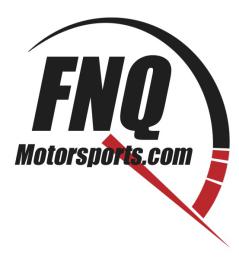 Bitumen KhanacrossSaturday___ (setting up) & Sunday ___November 2021	Type of Event: L2NS Multi Club Sealed KhanacrossSupplementary RegulationsMotorsport Australia Permit Number is Authority The Event will be held under the FIA International Sporting Code including Appendices and the National Competition Rules (NCR) of the Motorsport Australia, the National Motorkhana Code, the Khanacross Regulations, The Motorsport Australia Passenger Ride Activity (MSPRA) Policy, these Supplementary Regulations and any Further Regulations or instructions issued by the Organisers. This Event will be conducted under and in accordance with Motorsport Australia OH&S, Motorsport Australia Safety 1st and Risk Management Policies, which can be found on the Motorsport Australia website at www. motorsport.org.au   Certain public, property, professional indemnity and personal accident insurance is provided by Motorsport Australia in relation to the Event.  Further details can be found in the Motorsport Australia Insurance Handbook, available at www. motorsport.org.au  Event Details The event Khanacross  will be held at the Springmount Raceway, Genocchio Road, Arriga QLD 4880 on the _______ 2021.  The event may contain a non- competitive come and try activity. Promoters and Organisers The event will be promoted and organised by the FNQ Motorsports Club Inc. PO Box 990 Bungalow QLD 4870.  The organising committee shall be ____________________________ Officials Clerks of the Course:  Name:  _________ Motorsport Australia licence:_______Name: __________ Motorsport Australia licence: _________Event checker : ___________   Motorsport Australia licence: _________Emergency Services:Name of hospital: Mareeba HospitalAddress: 21 Lloyd Street MareebaPhone: 0740 929 333Emergency Services Number: 000The nearest available phone to this venue located: Mobile Service at Venue Entries Entries for the event open at 10.00 am on _______ and close at 5pm on _______. All entries must be made on the official entry form or online portal with all relevant details completed. Entry Fee: Khanacross $80, Juniors $40. Late entries will be accepted at the discretion of the Clerk of Course and may incur a $10 penalty fee. The following documents must be presented at scrutineering. Current Motorsport Australia Competition Licence/Motorsport Australia Passbook Current Motorsport Australia-affiliated car club Membership Card Motorsport Australia Vehicle Logbook (where issued) CTPI Extension (for vehicles registered in Queensland) The maximum number of entries for the Event that will be accepted will be 20 and will be selected by order of receipt. Event Organisers reserve the right to refuse entry in accordance with NCR 83 of the current Motorsport Australia Manual. Notes: Vehicles registered in Queensland under the “Transport Operations (Road Use Management—Vehicle Registration) Regulation 1999” require a -Compulsory Third-Party Insurance (CTPI) extension valid for this meeting. 6.  Driver Eligibility (i) Khanacross - Drivers must hold a current and valid Motorsport Australia level 2NS/2NSJ or higher licence. No driver shall be under the age of 15 years.  (iii) NO passengers Due to Covid-19 unless in the same house hold.  Apparel All competitors and passengers must wear suitable Cotton clothing and covered shoes. Drivers of open vehicles and specials must wear clothing from ankles to neck to wrists. All apparel, including helmets, must comply with Schedule D of the current Motorsport Australia Manual. Vehicle Eligibility (a) All vehicles must comply with Schedule A and Group 4H of the Motorsport Australia Manual. (b) All competing vehicles shall be scrutineered for safety and eligibility before the start of the event, including any convoy run. Particular attention will be paid to brakes, steering and tyres. (c) The Clerk of the Course shall rule on the acceptability of any vehicle to compete in the event and on the class in which it shall compete. Acceptable standards of presentation and condition must be met. (d) A driver whose vehicle has broken down may use a replacement vehicle, provided the consent of the Clerk of the Course has first been obtained. The replacement vehicle must be scrutineered, should preferably be in the same class as the original vehicle, and must be used for the remainder of the competition. (e)  A fire extinguisher of at least 900g capacity, complying with Schedule H of the NCR (refer “General Requirements for Cars and Drivers”) must be fitted. ((((MUST BE BOLLTED)))))Vehicles must have an operational horn fitted. Vehicles must be adequately muffled to comply with noise restrictions. Timekeeping Timekeepers will be appointed at the discretion and decision of the Clerk of Course. Timing will be to.01 of a sec.  Re-runs Re-runs are not permitted, except in the event of a Force Majeure. Reconnaissance Run A reconnaissance run will be conducted at the start of competition. A map of each course will be made available to each competitor before any course changes. Car Repairs If a car suffers a mechanical failure, drivers may make repairs. Drivers order may be changed in this circumstance provided the consent of the Clerk of Course has first been obtained.   Pits All mechanical repairs, refuelling, and associated tasks must be undertaken in the designated pit area only. General  Event Organisers reserve the right to cancel, postpone or abandon the Event in accordance with NCR 59 of the Current Motorsport Australia Manual.  Any Competitor or driver who is deemed by the Clerk of the Course to have behaved in an un-sportsman like manner or who does not compete in the spirit of the event will be disqualified. Protests must be lodged in accordance with Part XII of the current Motorsport Australia Manual subject to any Appeal or Protest lodging not interfering with the application of the NCR’s or these Supplementary Regulations.This Event will include a Motor Sport Passenger Ride Activity (MSPRA) which shall be run under and in accordance with the Motorsport Australia MSPRA Policy.Alcohol, Drugs and Other SubstancesAny holder of a Motorsport Australia ‘Competition’ or ‘Officials’ licence (or equivalent licence issued by another ASN) may be tested for the presence of drugs (or other banned substances) and subject to a penalty(ies) for a breach in accordance with the Motorsport Australia Anti-Doping Policy and/or the Motorsport Australia Illicit Drugs in Sport (Safety Testing) Policy as published on the Motorsport Australia website. Consumption of alcohol in the paddock, pits or any section of the competition venue/course under the control of the Officials is forbidden until all competition is concluded each day. Accordingly, any holder of a Motorsport Australia ‘Competition’ or ‘Officials’ licence (or equivalent licence issued by another ASN) may also be tested for the presence of alcohol by a Motorsport Australia Accredited Testing Official (CATO) in accordance with the Motorsport Australia Standard Operating Procedure for Breath Alcohol Testing.Bitumen KhanacrossSunday’s competition will commence at 8am and run through until approx. 5:30pm. Results shall be determined based on the total of elapsed times of the courses completed, plus any penalties. The winner shall be the driver having the lowest total, including penalties, at the completion of the event.Classes for the event are1600cc, 1600cc-2000cc, 2000cc-3000cc, 3000cc-5000cc, >5000cc and AWD vehicle. There will be a separate Ladies and Junior class which are eligible for other classes. Dual Running Categories are AWD series and 2WD Series.Penalties shall be awarded for displacing a marker, failure to garage correctly, failure to stop correctly, wrong direction and time taken. Camping available $10 on Saturday night.Penalties shall be awarded as followed –Vehicles must be in the garage and have approval e.g. thumbs up from the timekeeper before starting.* The starting and stopping time of the stop watch will start and stop when you across the line of the first witches’ hat of the garage. (when the first part of the car crosses the line).* Displacing a course marker or flag. Plus 5 seconds per marker or flag.* Displacing a garage marker or flag. Plus 5 seconds per garage marker or flag.* Failure to stop completely in the garage at the finish of the course. Slowest reasonable time plus 5 seconds. ( complete stop from minimum of 3 seconds).* Reversing after crossing the designated finish line. Slowest reasonable time plus 5 seconds.* Finishing a course with part of the car outside the garage. Plus 5 seconds, plus any markers or flags.* Wrong direction. Any procedure other than the specified procedure to complete the course. Slowest reasonable time plus 5 seconds or double the fastest time, whichever is quickest.* Failure to complete a course. Slowest reasonable time plus 5 seconds or double the fastest time, whichever is quickest.* Failure to attempt a course. Slowest reasonable time plus 10 seconds regardless of whether ‘double the fastest time’ was quicker.* Zero drug and alcohol tolerance 0.0 Blood alcohol LIMIT *CTP insurance; TMR regarding CTP Insurance. TMR have confirmed the following:Any registered vehicle driving on a public Road or area without number plates in an offence. A vehicle without plats fitted is still deemed registered & therefore CTPI rules apply. Any registered vehicle driving on private property without number plate is not an offence. A vehicle without plates fitted is still deemed registered & therefore CTPI rules apply.* Medical Conditions- If you have a Motorsports Australia Licence and medical conditions have change please advise Motorsports Australia, as you have signed a declaration.  TYRES Safety - Competitors can only use “street legal Tyres” For race events.Must have all paperwork completed by Friday the ________. Please Email to ________DisclaimerEntry form ( if not online portal)Self-scrutiny Membership FormCTP InsuranceSigned Driver briefing.Please reminder 1.5m distance and use cleaning products that are provide in the areas.  NO forms or money will be at the venue. please email and direct deposit. Food & drinks will be available on the day to purchase. Hand sanitiser, wipes/ paper towel will be provided at:entry/ exit of the event (at the gate)toilet areaArea near timers.Recovery VehicleToilets to be cleaned before and after use. Everyone to clean toilet after they use them. Paper towel and disinfectant spray provided.Medical facilities in place at event: Marked out area, with witches’ hats and tapped. Under cover area near the toilet block.